Neuroinflammation Seminar SeriesSpeaker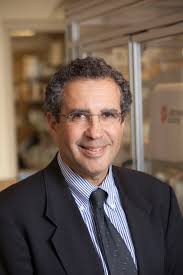 David A. Hafler, MD, FANAWilliam S. and Lois Stiles Edgerly Professor of Neurology and Professor of Immunobiology; Chair, Department of Neurology; Neurologist-in-Chief, Yale New Haven HospitalPresents:“Single-Cell Reconstruction of Homeostatic Immune Cell Adaptation in Human Brain”- - - - - - - -Tuesday, November 26, 20191:00-2:00 PMJane Ellen Hope (HOPE110- Lect Hall)Upon entering the Hope Building at 315 Cedar Street, walk up a set of steps. H-110 is on the top of the stairs on your right.For further information, please contact Alisha Cosgrove (alisha.cosgrove@yale.edu)Pizza will be servedSponsored by: 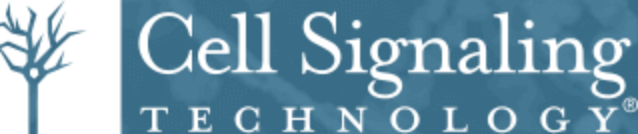 